GUÍA DE EDUCACIÓN FÍSICA¿Qué necesito saber?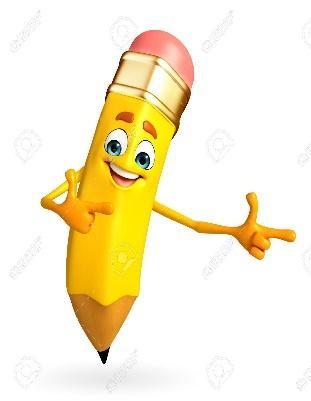 Entonces:Identificar es: reconocer un concepto mediante la observación Entendemos por intensidad: el grado de esfuerzo que necesitamos para realizar un ejercicio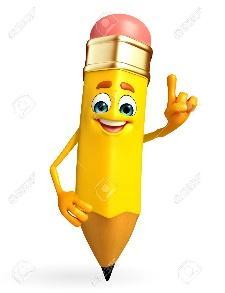 Entonces, en esta guía realizaremos lo siguiente:I.-Verás ejemplos de intensidadesII.- Comparar intensidades de ejerciciosIII.- Hacer ejercicios y registrarI.- Observa las distintas actividades físicas que representan los dibujos y escribe en cada cuadrado una B si crees que es de intensidad baja, una M si es de intensidad media y una A si la intensidad es alta. Recuerda que no hay respuesta mala o buena, ya que la intensidad respecto a los ejercicios físicos es personal. Luego colorea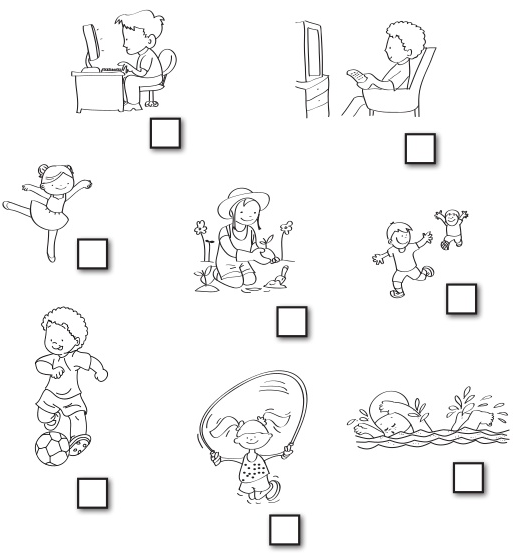 II.- Elige entre las seis actividades cuál será para tí un ejercicio de intensidad baja, media y alta, colocando la letra (B o M o A) al lado.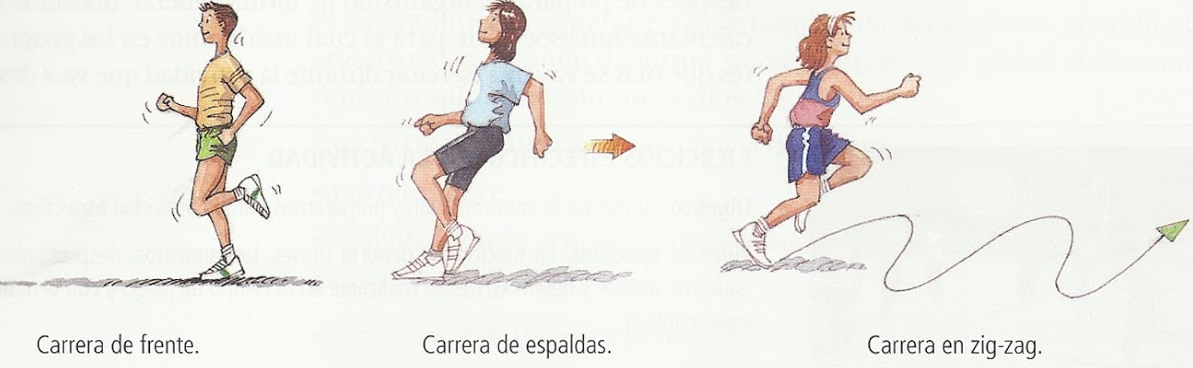 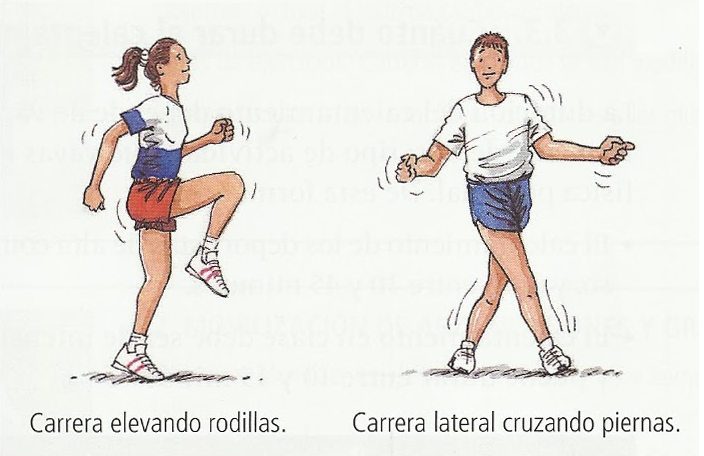 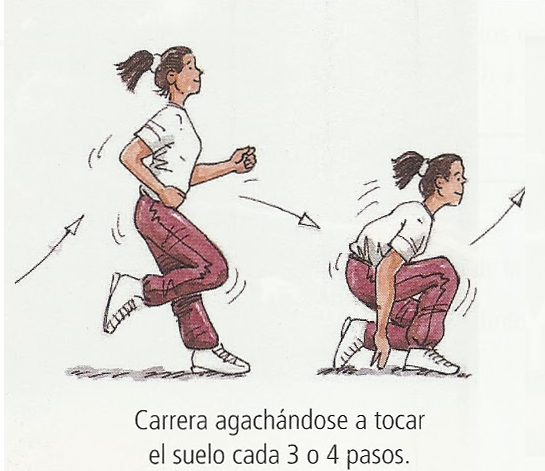 III.- Hacer ejercicios y registrar Ahora ejercítate!!! Realiza los siguientes ejercicios y registra la cantidad de veces que hiciste el ejercicio en el tiempo estipulado. Coloca la letra (B o M o A) al lado si te parece de Baja intensidad, Media intensidad o Alta intensidadPara reflexionar ¿Cómo identificaste si el ejercicio para tí era de alta intensidad?________________________________________________________________________________________________________________________________________________________________________________________________________________________________________________¿Sentiste que necesitabas más aire para realizar ejercicio? Observa la imagen y colorea según se indica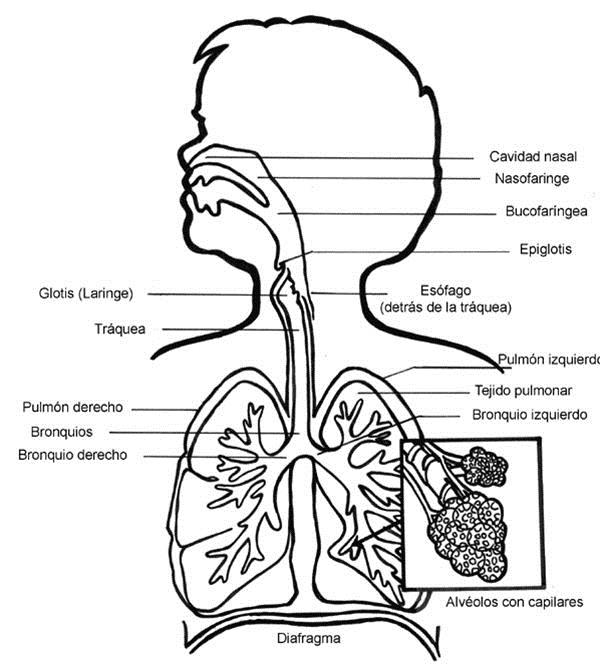 Colorea con amarillo:Cavidad nasalNasofaringeBucofaringeaColorea con verde claro:GlotisTráqueaColorea con celesteBronquiosBronquio derechoBronquio izquierdoColorea con naranjoAlvéolos con capilares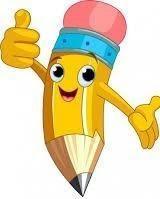 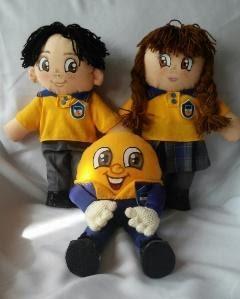 Autoevaluación o Reflexión personal sobre la actividad:                     1.- ¿Qué fue lo más difícil de este trabajo? ¿Por qué?Nombre:Curso: 1°A   Fecha: semana N°11¿QUÉ APRENDEREMOS?¿QUÉ APRENDEREMOS?¿QUÉ APRENDEREMOS?Objetivo (s): OA 08: Reconocer las sensaciones y respuestas corporales provocadas por la práctica de actividad físicaObjetivo (s): OA 08: Reconocer las sensaciones y respuestas corporales provocadas por la práctica de actividad físicaObjetivo (s): OA 08: Reconocer las sensaciones y respuestas corporales provocadas por la práctica de actividad físicaContenidos: Intensidad baja, media, alta  Contenidos: Intensidad baja, media, alta  Contenidos: Intensidad baja, media, alta  Objetivo de la semana: Esta semana intentarás identificar las intensidades del ejercicio físicoObjetivo de la semana: Esta semana intentarás identificar las intensidades del ejercicio físicoObjetivo de la semana: Esta semana intentarás identificar las intensidades del ejercicio físicoHabilidad: Identificar Habilidad: Identificar Habilidad: Identificar Las distintas intensidades es una observación personal de nuestro esfuerzo físico, ya que para un estudiante puede ser muy fácil (intensidad baja) subir y bajar las escaleras, para otro u otra estudiante tendrá que realizar más esfuerzo (intensidad media) y quizás para otro compañero será una tarea muy difícil (intensidad alta)EjerciciosDescripción Repeticiones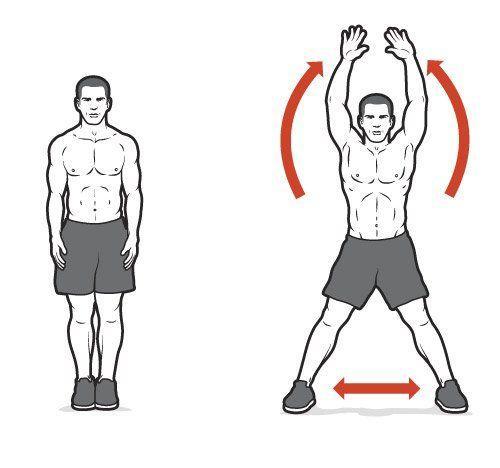 Realiza saltos de tijeras durante 30 segundos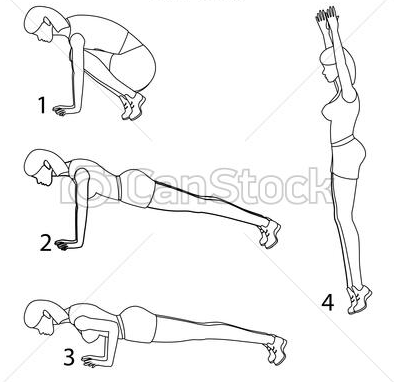 Realiza burpees durante 30 segundos 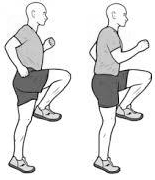 Realiza skipping durante 30 segundos 